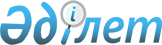 Қазақстан Республикасы Президентінің "Мемлекеттік кәсіпорын туралы" заң күші бар Жарлығына өзгеріс енгізу туралыҚазақстан Республикасының 2003 жылғы 4 маусымдағы N 431 Заңы



      Қазақстан Республикасы Президентінің "Мемлекеттік кәсіпорын туралы" 1995 жылғы 19 маусымдағы N 2335 заң күші бар 
 Жарлығына 
 (Қазақстан Республикасы Жоғарғы Кеңесінің Жаршысы, 1995 ж., N 9-10, 66-құжат; N 24, 164-құжат; Қазақстан Республикасы Парламентінің Жаршысы, 1997 ж., N 12, 183-құжат; N 13-14, 205-құжат; 1998 ж., N 23, 429-құжат; 1999 ж., N 22, 789-құжат; N 23, 916-құжат; 2001 ж., N 10, 126-құжат; 2002 ж., N 10, 102-құжат) мынадай өзгеріс енгізілсін:



      18-баптың 12) тармақшасындағы "кадастрын" деген сөз "және жер кадастрларын" деген сөздермен ауыстырылсын.

      

Қазақстан Республикасының




      Президенті


					© 2012. Қазақстан Республикасы Әділет министрлігінің «Қазақстан Республикасының Заңнама және құқықтық ақпарат институты» ШЖҚ РМК
				